Journée de formation IHF Région : Aquitaine du 25 novembre 2015 au CHU de BORDEAUXPartenaires de la journée IHF :  	Sociétés : SCHNEIDER …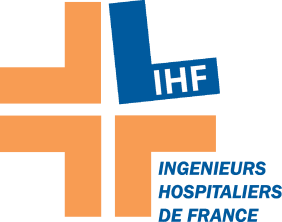 Bulletin réponse Nom :Prénom :Fonction :Établissement :Adresse :Téléphone :Mail :Participera :    		Oui		Non                                        (rayer mention inutile)Visite : 	Groupe 1     ou 	    Groupe 2 (rayer mention inutile)Retour par fax au : 04 72 74 75 76Ou mail : 	frédéric.alexandre@ch-candelie.fr		    et 	secretariat@ihf.fr 